МДОУ детский сад №182 г. Ярославльпервая младшая группа 2 - 3 летпедагог Туманова Екатерина ВладимировнаОбразовательная область «Художественное творчество»Нетрадиционная техника рисования поролоновой губкой – «Снежинка»Предварительная работа. Прогулка. Свойства снега. Предложить детям взять снег руками и определить, какой он. Сделать вывод, что снег холодный, поэтому надо надевать рукавички.Рассмотреть, снежинку на рукаве пальто, спросить детей на что похожа ( на звездочку); выяснить, что происходит со снежинкой на теплой ладони.Покружилась звездочкаВ воздухе немножко,Села и растаялаНа моей ладошке.На прогулке так хочется поймать в ладошки снежинку, и конечно поиграть в игры со снегом.Цель: помочь детям освоить новый способ изображения-рисование поролоновой губкой, позволяющий наиболее ярко передать изображаемый объект.Задачи: Образовательные: расширять представление детей о явлениях природы. познакомить детей с новой техникой нетрадиционного рисования- рисование поролоном, учить аккуратно и последовательно наносить краску, не оставляя белых мест на листе. Воспитательные: воспитывать интерес к изучению природы и бережное отношение к ней, воспитывать аккуратность и опрятность.Развивающие: создавать условия для развития творческих способностей, развивать мелкую моторику; развивать творческое воображение детейМатериалы: образец рисунка, альбомный лист, трафарет снежинка, синяя гуашь, емкость для смешивания красок, поролоновая губка, стаканчик с водой, салфетка.Ход занятия:Воспитатель: Ребята, присаживайтесь на свои места. Давайте нарисуем снежинки. Теперь посмотрите и послушайте, как мы будем рисовать. Воспитатель: Ребята, посмотрите на снежинки и полюбуйтесь их красотой.    Почему снежинки разные?Снежинки имеют одинаковую форму, но рисунок у каждой снежинки неповторим.Воспитатель: Мы будем рисовать снежинки, а для того, чтобы получились яркими и красивыми, мы сделаем их на голубом фоне. Воспитатель: рисовать мы будем гуашью, с помощью пороновой губки.- Что мы должны сделать сначала. Обмокнуть губку в емкость, где разведена гуашевая краска, а затем окрашенной стороной слегка прижать к нарисованной поверхности, то получится отпечаток, следующий отпечаток следует прикладывать рядом, не оставляя свободного пространства В процессе работы педагог следит за тем, как рисуют дети: напоминает о том, чтобы не набирали много краски на поролон, а лишь слегка касались поверхности краски, чтобы отпечаток имел воздушно-окрашенную поверхность.Рефлексия: у нас получились чудесные снежинки, которые можно вставить в рамочку и повесить в детской комнате.Работы вывешиваются на выставку, и дети вместе с воспитателем любуются выполненной работой.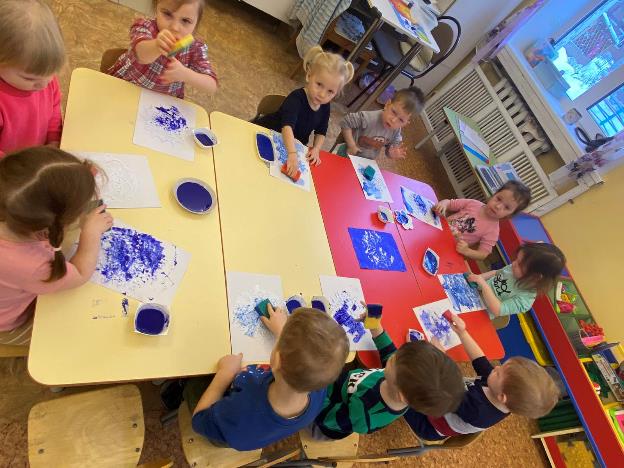 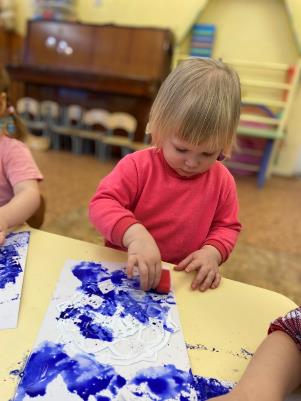 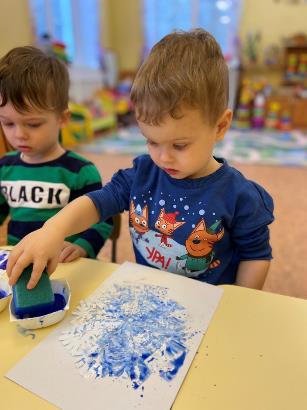 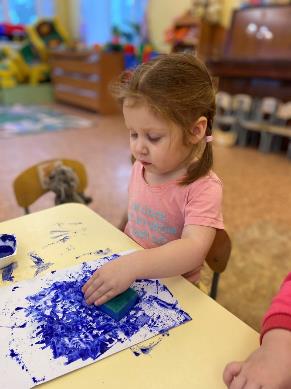 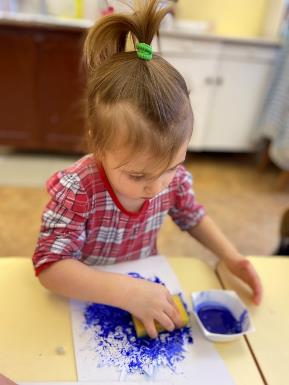 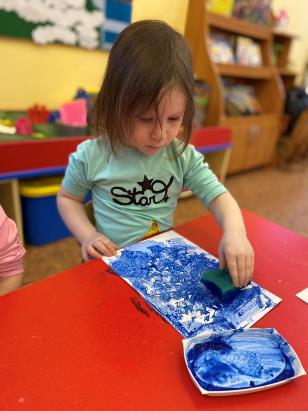 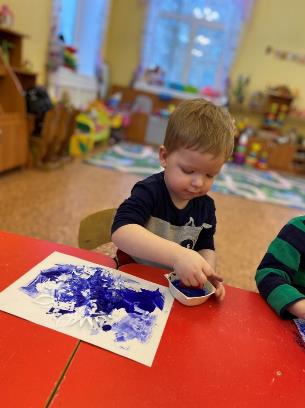 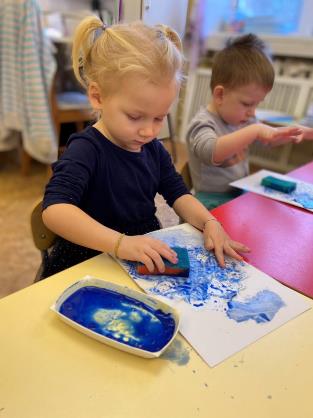 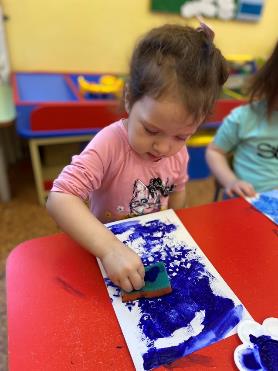 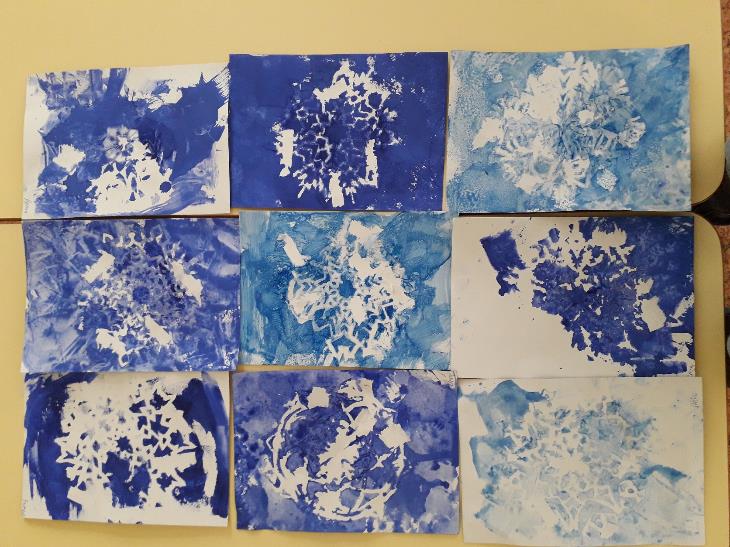 